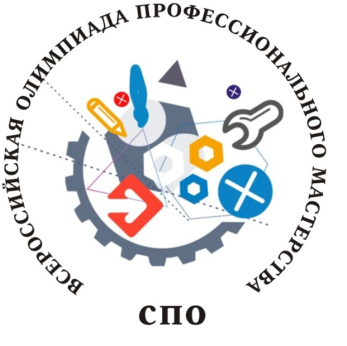 ВЕДОМОСТЬоценок результатов выполнения задания I уровняРегионального этапа Всероссийской олимпиады профессионального мастерства   обучающихсяпо специальностям среднего профессионального образованияв 2020 году Профильное направление Всероссийской олимпиады    УГС   36.00.00 Ветеринария и зоотехнияСпециальность/специальности СПО  36.02.01 ВетеринарияЭтап Всероссийской олимпиады РегиональныйДата  выполнения задания « 26 » февраля 2020г.Члены жюри Степанян А. К. – специалист отдела СПО Министерства образования Московской области;Алехин Г. Ю. - начальник ветеринарного пункта отделения ветеринарной службы 1-го оперативного полка полиции ГУ МВД России по г. Москва;Кулькова В.В. – ветеринарный врач ветеринарной клиники «Младший брат»;Пузанова Е.В. – ведущий ветеринарный врач ГБУВ МО «Территориальное ветеринарное управление №4» Коломенская ветеринарная станция;Левичев А.А. – преподаватель иностранных языков ГБПОУ МО «Колледж «Коломна»;Яничкина Г.С. – менеджер по продажам компании «Alta Genetics Russia»;Голуб О.М. – преподаватель специальных дисциплин высшей квалификационной категории ГБПОУ МО «Можайский техникум»;Львова Я.И. - преподаватель специальных дисциплин высшей квалификационной категории ГБПОУ МО «Сергиево-Посадский аграрный колледж»;Гришин И.В. - преподаватель ГБПОУ МО «ВАТ «Холмогорка», директор ветеринарной клиники «Айболит» г. Волоколамск;Семанин Е.Г. - преподаватель специальных дисциплин высшей квалификационной категории ГБПОУ МО «Коломенский аграрный колледж»;Михайлина Т.Н. - преподаватель специальных дисциплин высшей квалификационной категории ГБПОУ МО «Коломенский аграрный колледж»;Порежева И.В. - преподаватель специальных дисциплин высшей квалификационной категории ГБПОУ МО «Коломенский аграрный колледж»;Кацапенко К.Д. - преподаватель специальных дисциплин первой квалификационной категории ГБПОУ МО «Коломенский аграрный колледж»;Инатуллаева Л.Б. – к.в.н., преподаватель специальных дисциплин первой квалификационной категории ГБПОУ МО «Коломенский аграрный колледж»;Чамкаев Ф.М. – преподаватель специальных дисциплин ГБПОУ МО «Коломенский аграрный колледж»;Горбунова Л.Н. - преподаватель специальных дисциплин высшей квалификационной категории ГБПОУ МО «Коломенский аграрный колледж»;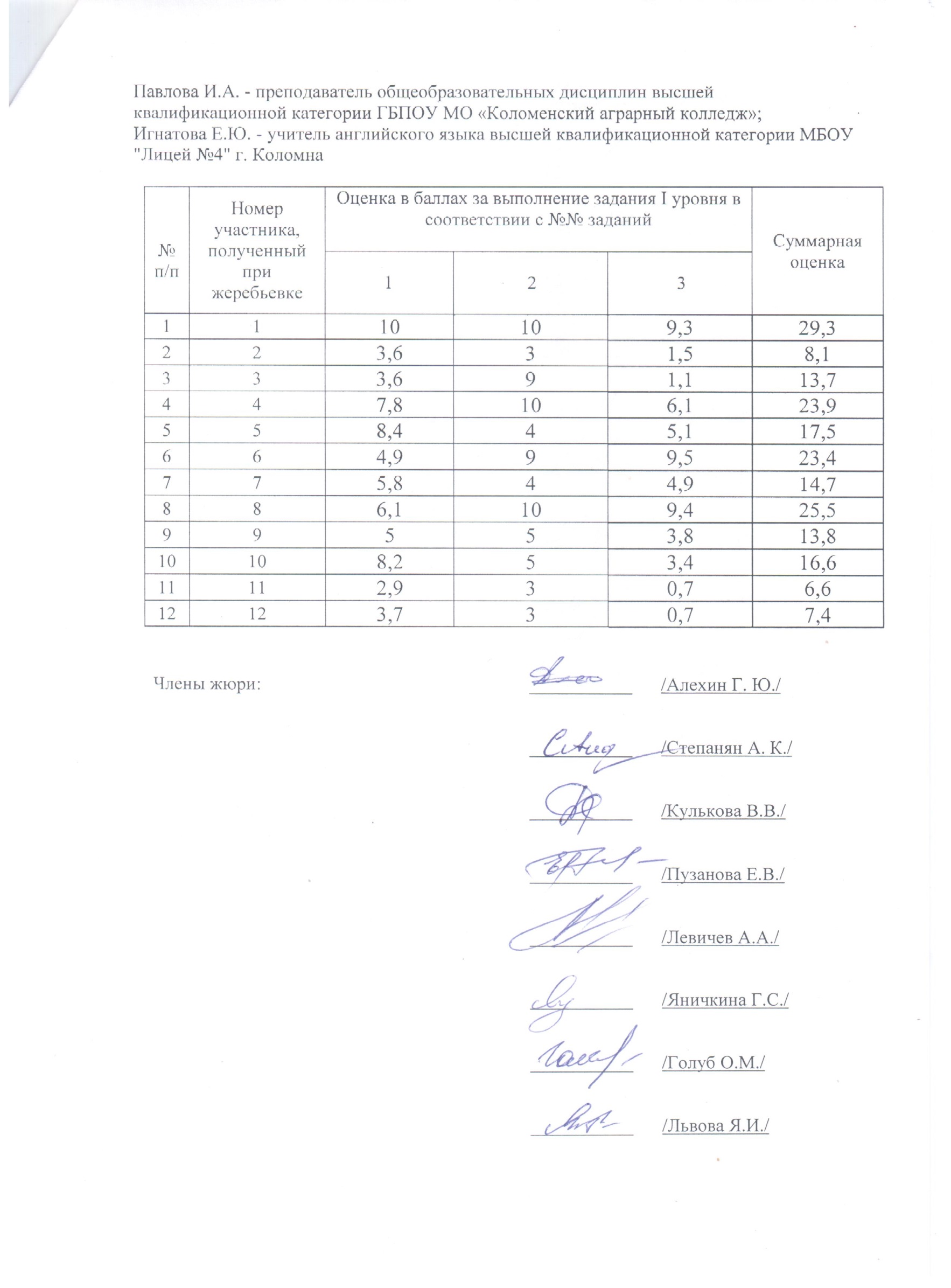 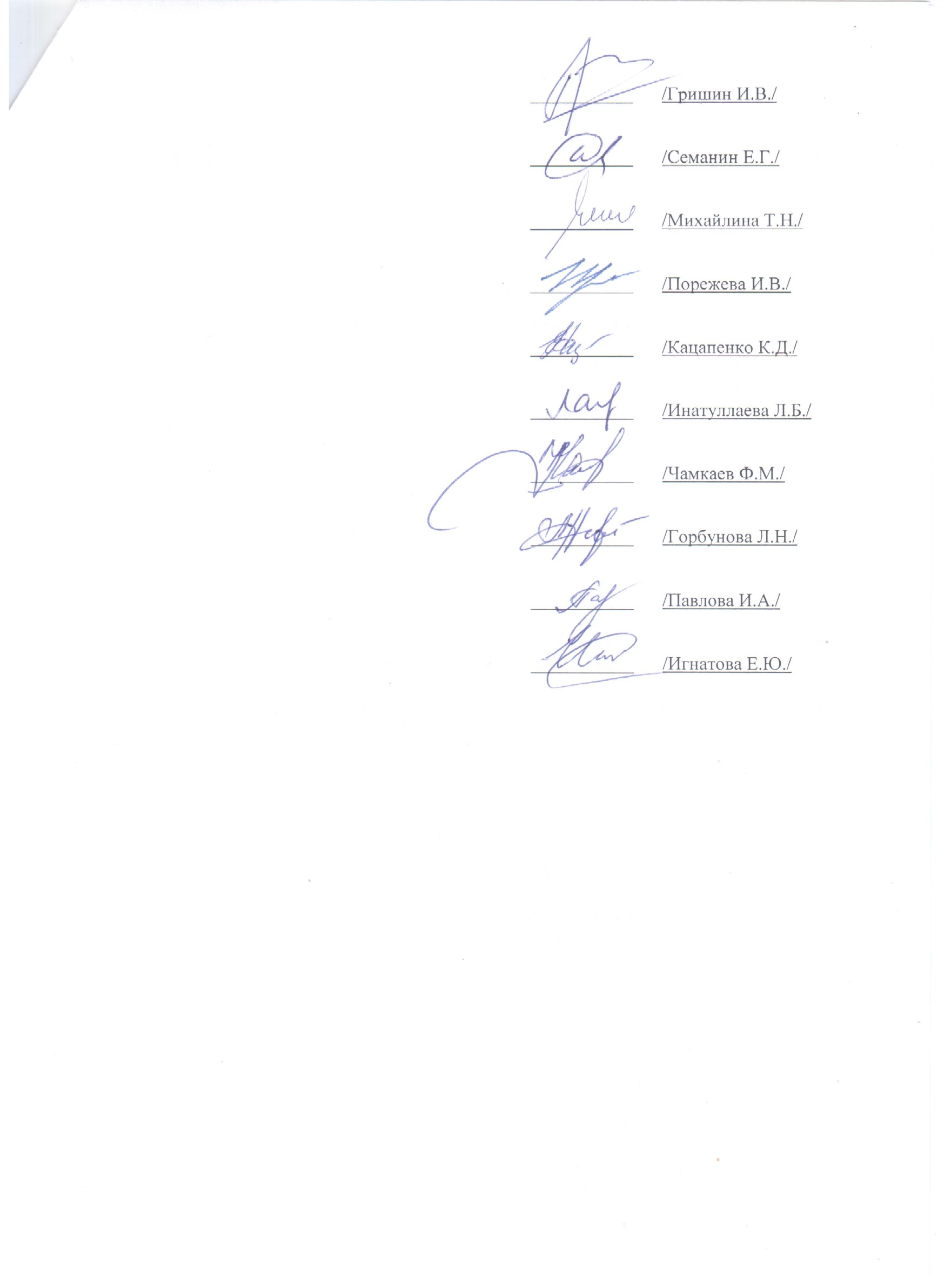 